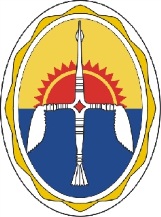 КРАСНОЯРСКИЙ   КРАЙЭвенкийский муниципальный  районАдминистрация поселка Чиринда                                                           ПОСТАНОВЛЕНИЕ05.02.2024 г.                                                                                            № 2Отменить постановление № 35  от 29.09.2023г. «Об утверждении Регламента реализации полномочий администратора доходов бюджета поселка Чиринда по взысканию дебиторской задолженности по платежам в бюджет, пеням и штрафам по ним».2. Постановление подлежит опубликованию в «Официальном вестнике Эвенкийского муниципального района» и подлежит размещению на Официальном сайте: https://chirinda-r04.gosweb.gosuslugi.ru3. Контроль исполнения настоящего постановления оставляю за собой.И.о.Главы поселка Чиринда                                                   Шулунова Е.И.